.#16-count intro ::Alt. tracks “Guitars, Cadillacs” by Dwight Yoakam: https://open.spotify.com/track/3HtCJiLV8GH87AViMtUKhO“At The Hop” by Danny & the Juniors: https://open.spotify.com/track/4GkR7oqw9czPPc8F38UdYl“Tequila” by The Champs: https://open.spotify.com/track/5gJKsGij5oGt5H5RSFYXPa“Tutti Frutti” by Little Richard: https://open.spotify.com/track/2vXk7PcNLLXsdnVaoMxzTj“(We’re Gonna) Rock Around The Clock” by Bill Haley and His Comets: https://open.spotify.com/track/2XBsQSZqHPPAtZpRG6TvIm[1-8] R & L Skating Toe Struts (or “Skate Struts”), R & L Skates, R Hitch (or “Swivitch” for “Swivel + Hitch”), R Step 12:00Note: On count 7, imagine kicking a hacky sack/footbag/bean bag upward toward your faceEasier option: Replace counts (7-8) by repeating counts (5-6) and swiveling L ball to center during count 9  12:00[9-16] R Kick, R Cross, L Rock-Recover, L Kick, L Cross, R Rock-Recover 12:00[17-24] R & L Toe Struts, R Rocking Chair 12:00[25-32] R Step, Hold, 1/4 L Turn, Hold, R Jazz Box w/ L Cross 12:00* Styling!*[25-28] To hit additional syncopation in the music, try: Step R forward (1), bounce heels three times turning 1/4 L, weight to L (2-4)Email: linedancepodcast@gmail.com Phone: (234) 738-3607Strut Through My Heart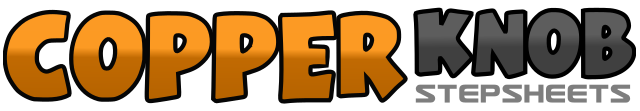 .......Count:32Wall:4Level:Beginner / Improver.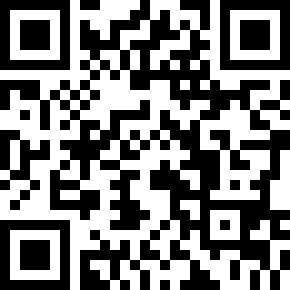 Choreographer:Christopher Gonzalez (USA) - March 2018Christopher Gonzalez (USA) - March 2018Christopher Gonzalez (USA) - March 2018Christopher Gonzalez (USA) - March 2018Christopher Gonzalez (USA) - March 2018.Music:Bang Bang (feat. Adam Levine) - K'naan : (Spotify)Bang Bang (feat. Adam Levine) - K'naan : (Spotify)Bang Bang (feat. Adam Levine) - K'naan : (Spotify)Bang Bang (feat. Adam Levine) - K'naan : (Spotify)Bang Bang (feat. Adam Levine) - K'naan : (Spotify)........1, 2Swivel L heel L and slide R toe toward R diagonal (1), step R down (2) 12:003, 4Swivel R heel R and slide L toe toward L diagonal (3), step L down (4) 12:005, 6Swivel L heel L and slide R forward and toward R diagonal (5), swivel R heel R and slide L forward and toward L diagonal (6) 12:007, 8Swivel L heel L and hitch R with R instep facing up (7), return both to center and step R in place with L heel raised (8)1, 2Rise up on L ball and kick R forward (1), cross R over L (2) 12:003, 4Rock L back (3), recover R (4) 12:005, 6Rise up on R ball and kick L forward (5), cross L over R (6) 12:007, 8Rock R back (7), recover L (8) 12:001, 2Touch R toe forward (1), step R down (2) 12:003, 4Touch L toe forward (3), step L down (4) 12:005, 6Rock R forward (5), recover L (6) 12:007, 8Rock R back (7), recover L (8) 12:001, 2Step R forward (1), hold (2) 12:003, 4Turn 1/4 L with weight L (3), hold (4) 9:005, 6Cross R over L (5), step L back (6) 9:007, 8Step R to side (7), cross L over R (8) 9:00